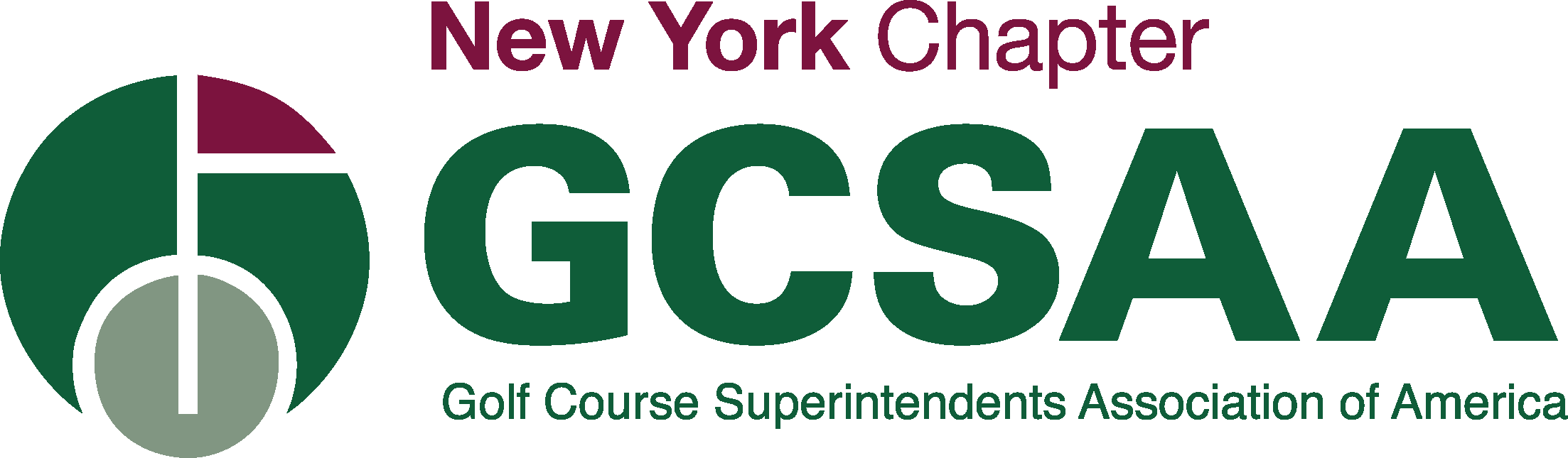 Great Lakes Turf SchoolTuition Reimbursement ProgramPurpose:To provide tuition reimbursement to a current or future student at the Great Lakes Turf School who is a current member of GCSA of NY or sponsored by a current GCSA of NY member.Tuition Reimbursement Awards: The scholarship committee will choose the recipients of the tuition reimbursement program based upon the information provided.An applicant can only receive one scholarship.Eligibility:Applicant must be a current GCSA of NY member or sponsored by a current GCSA of NY memberMust provide a Certificate of Completion from the Great Lakes Turf School.Must provide proof of payment with the amount and date of tuition paid.A typed letter of recommendation from an employer or sponsor.A one-page statement describing why you wanted to take this course and how taking this course has or will benefit you in your future endeavors.Basis for Selection:Applications and supporting documentation must be sent to the Chapter Administrator who will then forward to the Scholarship Committee without name and address of applicant. Only applications that include all the supporting information will be forwarded to the reviewing committee. The committee will then review the information and select the winner/winners based upon the information submitted.Contact Information:Name ________________________________________________________________________________________Permanent Address _____________________________________________________________________________City _______________________________________________State ______________ Zip____________________Organization _________________________________________________________________________________Telephone____________________________________________________________________________________Email_______________________________________________________________________________________Applications and supporting documentation must be mailed to:GCSA of NYP.O. Box 70Camillus, NY  133031Or email to gcsaofny@gmail.com